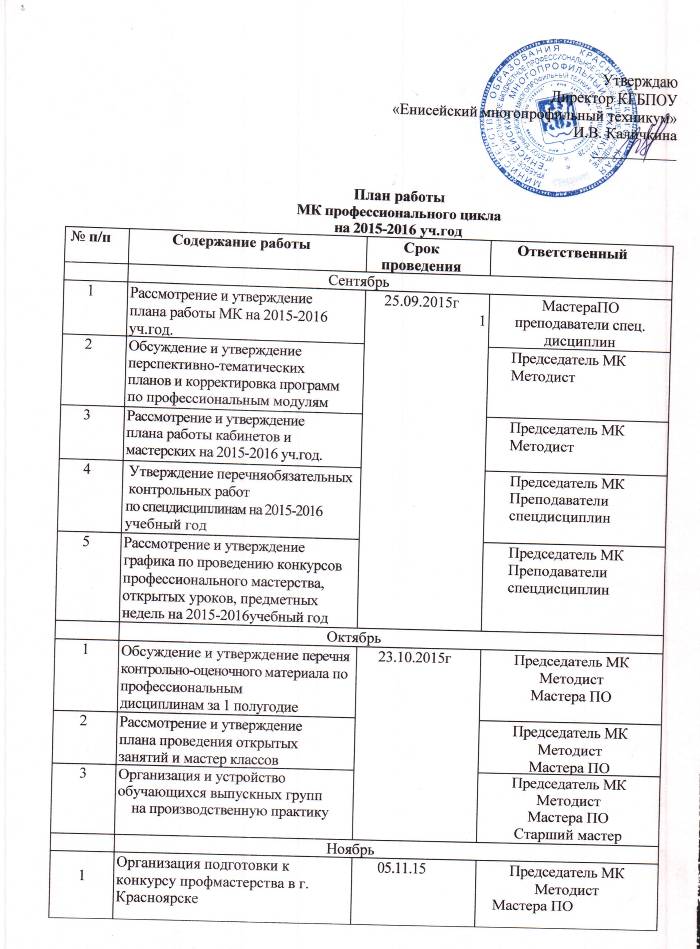 Утверждаю 
Директор КГБПОУ
«Енисейский многопрофильный техникум»
И.В. Каличкина
___________План работы МК профессионального циклана 2015-2016 уч.годПредседатель МК профессионального цикла	                           Н.В. Кузнецова№ п/пСодержание работыСодержание работыСодержание работыСрок проведенияСрок проведенияСрок проведенияОтветственныйОтветственныйСентябрьСентябрьСентябрьСентябрьСентябрьСентябрьСентябрьСентябрь1Рассмотрение и утверждениеплана работы МК на 2015-2016 уч.год.Рассмотрение и утверждениеплана работы МК на 2015-2016 уч.год.Рассмотрение и утверждениеплана работы МК на 2015-2016 уч.год.25.09.2015г125.09.2015г125.09.2015г1МастераПОпреподаватели спец.дисциплинМастераПОпреподаватели спец.дисциплин2Обсуждение и утверждение перспективно-тематическихпланов и корректировка программ по профессиональным модулямОбсуждение и утверждение перспективно-тематическихпланов и корректировка программ по профессиональным модулямОбсуждение и утверждение перспективно-тематическихпланов и корректировка программ по профессиональным модулям25.09.2015г125.09.2015г125.09.2015г1Председатель МК МетодистПредседатель МК Методист3Рассмотрение и утверждение плана работы кабинетов имастерских на 2015-2016 уч.год.Рассмотрение и утверждение плана работы кабинетов имастерских на 2015-2016 уч.год.Рассмотрение и утверждение плана работы кабинетов имастерских на 2015-2016 уч.год.25.09.2015г125.09.2015г125.09.2015г1Председатель МК МетодистПредседатель МК Методист4Утверждение перечня обязательных контрольных работпо спецдисциплинам на 2015-2016 учебный годУтверждение перечня обязательных контрольных работпо спецдисциплинам на 2015-2016 учебный годУтверждение перечня обязательных контрольных работпо спецдисциплинам на 2015-2016 учебный год25.09.2015г125.09.2015г125.09.2015г1Председатель МК Преподаватели спецдисциплинПредседатель МК Преподаватели спецдисциплин5Рассмотрение и утверждениеграфика по проведению конкурсовпрофессионального мастерства,открытых уроков, предметныхнедель на 2015-2016учебный годРассмотрение и утверждениеграфика по проведению конкурсовпрофессионального мастерства,открытых уроков, предметныхнедель на 2015-2016учебный годРассмотрение и утверждениеграфика по проведению конкурсовпрофессионального мастерства,открытых уроков, предметныхнедель на 2015-2016учебный год25.09.2015г125.09.2015г125.09.2015г1Председатель МК Преподаватели спецдисциплинПредседатель МК Преподаватели спецдисциплинОктябрьОктябрьОктябрьОктябрьОктябрьОктябрьОктябрьОктябрь1Обсуждение и утверждение перечня контрольно-оценочного материала по профессиональнымдисциплинам за 1 полугодиеОбсуждение и утверждение перечня контрольно-оценочного материала по профессиональнымдисциплинам за 1 полугодиеОбсуждение и утверждение перечня контрольно-оценочного материала по профессиональнымдисциплинам за 1 полугодие23.10.2015г23.10.2015г23.10.2015гПредседатель МКМетодистМастера ПОПредседатель МКМетодистМастера ПО2Рассмотрение и утверждение плана проведения открытых занятий и мастер классовРассмотрение и утверждение плана проведения открытых занятий и мастер классовРассмотрение и утверждение плана проведения открытых занятий и мастер классов23.10.2015г23.10.2015г23.10.2015гПредседатель МКМетодистМастера ПОПредседатель МКМетодистМастера ПО3Организация и устройство обучающихся выпускных группна производственную практикуОрганизация и устройство обучающихся выпускных группна производственную практикуОрганизация и устройство обучающихся выпускных группна производственную практику23.10.2015г23.10.2015г23.10.2015гПредседатель МКМетодистМастера ПОСтарший мастерПредседатель МКМетодистМастера ПОСтарший мастерНоябрьНоябрьНоябрьНоябрьНоябрьНоябрьНоябрьНоябрь1Организация подготовки к конкурсу профмастерства в г. КрасноярскеОрганизация подготовки к конкурсу профмастерства в г. КрасноярскеОрганизация подготовки к конкурсу профмастерства в г. Красноярске05.11.1505.11.1505.11.15Председатель МКМетодистМастера ПО Председатель МКМетодистМастера ПО 22Подготовка и проведение открытого урока производственного обучения «Штукатурные работы с применением сухих штукатурных смесей Кнауф»Подготовка и проведение открытого урока производственного обучения «Штукатурные работы с применением сухих штукатурных смесей Кнауф»Подготовка и проведение открытого урока производственного обучения «Штукатурные работы с применением сухих штукатурных смесей Кнауф»30.11.1530.11.1530.11.15Мастер п/о Мрыхин А.А.Мастер п/о Мрыхин А.А.ДекабрьДекабрьДекабрьДекабрьДекабрьДекабрьДекабрьДекабрьДекабрьДекабрь11Рассмотрение и утверждение контрольно-проверочных работ.Рассмотрение и утверждение контрольно-проверочных работ.Рассмотрение и утверждение контрольно-проверочных работ.18.12.2015г.18.12.2015г.18.12.2015г.Председатель МКМетодистМастера ПОПредседатель МКМетодистМастера ПО22Открытый урок. Индивидуальный подход мастера на уроках п/о по теме «Ремонт ранее окрашенных поверхностей»Открытый урок. Индивидуальный подход мастера на уроках п/о по теме «Ремонт ранее окрашенных поверхностей»Открытый урок. Индивидуальный подход мастера на уроках п/о по теме «Ремонт ранее окрашенных поверхностей»18.12.2015г.18.12.2015г.18.12.2015г.Мастер ПО Кузнецова Н.В.Мастер ПО Кузнецова Н.В.ЯнварьЯнварьЯнварьЯнварьЯнварьЯнварьЯнварьЯнварьЯнварьЯнварь11Утверждение экзаменационныхбилетов, вьпускных практическихработ.Утверждение экзаменационныхбилетов, вьпускных практическихработ.Утверждение экзаменационныхбилетов, вьпускных практическихработ.21.01.2016г.21.01.2016г.21.01.2016г.Председатель МКМетодистМастера ПОПредседатель МКМетодистМастера ПО22Доклад «Профессиональная компетенция мастера п/о»Доклад «Профессиональная компетенция мастера п/о»Доклад «Профессиональная компетенция мастера п/о»21.01.2016г.21.01.2016г.21.01.2016г.Мастер ПО Антонова Л.К.Мастер ПО Антонова Л.К.ФевральэальФевральэальФевральэальФевральэальФевральэальФевральэальФевральэальФевральэальФевральэальФевральэаль11Подготовка и проведение предметной недели.Подготовка и проведение предметной недели.Подготовка и проведение предметной недели.11.02.2016г.11.02.2016г.11.02.2016г.Председатель МКМетодистМастера ПОПредседатель МКМетодистМастера ПО2.2.Отчет о подготовке обучающихсявьшускных групп кпромежуточной аттестации.Отчет о подготовке обучающихсявьшускных групп кпромежуточной аттестации.Отчет о подготовке обучающихсявьшускных групп кпромежуточной аттестации.11.02.2016г.11.02.2016г.11.02.2016г.Председатель МКМетодистМастера ПОПредседатель МКМетодистМастера ПО3.3.Доклад «Индивидуальная работа с обучающимися коррекционных групп»Доклад «Индивидуальная работа с обучающимися коррекционных групп»Доклад «Индивидуальная работа с обучающимися коррекционных групп»11.02.2016г.11.02.2016г.11.02.2016г.Мастер ПО Кузнецова Н.В.Мастер ПО Кузнецова Н.В.МартМартМартМартМартМартМартМартМартМарт11Подготовка и проведение конкурса профмастерстваПодготовка и проведение конкурса профмастерстваПодготовка и проведение конкурса профмастерства11.03.2016г11.03.2016г11.03.2016гПредседатель МКМетодистМастера ПОПредседатель МКМетодистМастера ПО22Организация и устройствообучающихся вьшускных групп напроизводственную практикуОрганизация и устройствообучающихся вьшускных групп напроизводственную практикуОрганизация и устройствообучающихся вьшускных групп напроизводственную практику11.03.2016г11.03.2016г11.03.2016гПредседатель МКМетодистМастера ПОСтарший мастерПредседатель МКМетодистМастера ПОСтарший мастер33Научно-практическаяконференция «Моя будущаяпрофессия»Научно-практическаяконференция «Моя будущаяпрофессия»Научно-практическаяконференция «Моя будущаяпрофессия»11.03.2016г11.03.2016г11.03.2016гПредседатель МКМетодистМастера ПОСтарший мастерПредседатель МКМетодистМастера ПОСтарший мастер	апрель	апрель	апрель	апрель	апрель	апрель	апрель	апрель	апрель	апрель   1   1Подготовка обучающихся к промежуточной аттестации по профессии автомеханик-2 курс29.04.201629.04.201629.04.2016Председатель МКМетодистМастера ПОПредседатель МКМетодистМастера ПОПредседатель МКМетодистМастера ПОПредседатель МКМетодистМастера ПО22Утверждение тестовых заданийдля проведения обязательныхконтрольных работ по спецдисциплинам.29.04.201629.04.201629.04.2016Председатель МКПредседатель МКПредседатель МКПредседатель МК                                            май                                            май                                            май                                            май1Анализ работы МК за 2015-2016 уч.год.27.05.2016Председатель МКМетодистМастера ПО2Обсуждение проекта плана работы МК на 2015-2016 уч.годПредседатель МКМетодистМастера ПО3Анализ работы кабинетов и мастерских на 2015-2016 уч.год.Председатель МК Методист